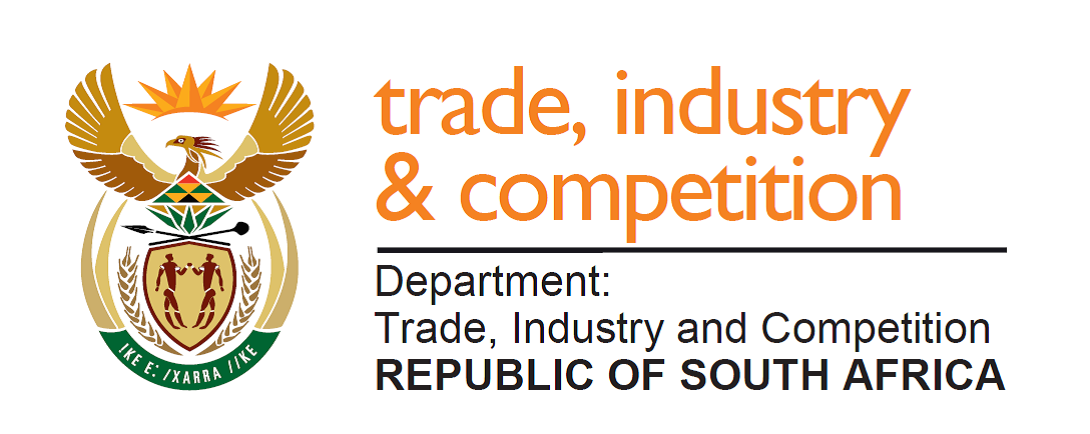 NATIONAL ASSEMBLYWRITTEN REPLYPARLIAMENTARY QUESTION 1306Mr. D W Macpherson (DA) to ask the Minister of Trade and Industry:What are the details of all international trips that were undertaken by officials of his department since 2014, in each case, including the (a) date of the trip, (b) destination, (c) duration of the trip, (d) name of each official on the trip, (e) job title of each official on the trip, (f) purpose of the trip, (g) name of the conference or event attended and (h) name of each sponsor of the (i) trip and (ii) conference/event attended?             NW2518EReplyThe Director-General of the Department of Trade and Industry, Mr L October, has advised me of the following:“The department was able to obtain limited information from the travel agents for the last two years as reflected in the table below.Information in respect of sponsorships is contained in the department’s Annual Reports for the respective financial years.”-END-Date of TripDestinationJob Title20171003New YorkChief Director20171003New YorkChief Operating Officer20171006MoroccoChief Director20171007GenevaDirector20171007GermanyDirector20171007GermanyChief Director20171009TokyoDeputy Director20171011MoroccoDeputy Director20171012New YorkDeputy Director20171012New YorkDirector20171012New YorkDeputy Director 20171013CubaDeputy Director20171013CubaDirector20171013CubaDeputy Director20171014BrusselsDeputy Director20171014BrusselsDirector20171014GermanyDeputy Director20171014GermanyDirector20171014IrelandDirector20171014IrelandChief Director20171015IndonesiaChief Director20171015IndonesiaDirector20171016BrusselsChief Director20171016BrusselsChief Director20171019AmsterdamDirector20171021GenevaAssistant Director20171021GenevaDeputy Director20171021GermanyDeputy Director20171022DenmarkDirector20171022MoscowDeputy Director20171022MoscowDirector20171022MoscowDeputy Director20171022MoscowDeputy Director20171022MoscowChief Operating Officer20171022MoscowDirector20171022MoscowAssistant Director20171022AustriaChief Director20171027CubaDirector20171027CubaAssistant Director20171027CubaTrade and Industry Advisor20171027CubaAdvanced Team Assistant 20171027MiamiDeputy Director20171028CubaNone Employee20171029GermanyDirector20171029MunichChief Operating Officer20171030CaliforniaDeputy Director20171031FranceDirector20171104GermanyDeputy Director20171104GermanyDeputy Director 20171104IrelandDeputy Director20171104IrelandProject & Office Manager 20171105GenevaDirector20171105GenevaDirector20171105GenevaAssistant Director20171105PhilippinesDeputy Director20171105PhilippinesAssistant Director20171105PhilippinesDirector20171107PakistanDeputy Director20171111IrelandDirector20171111IrelandTrade and Industry Advisor20171111IstanbulAssistant Director20171111SydneyAssistant Director20171111SydneyDeputy Director20171111AustriaDirector20171112GermanyPersonal Assistant 20171113BrusselsChief Director20171113CubaAssistant Director20171115New YorkChief Director20171118LondonTrade and Industry Advisor20171118LondonSenior Administration  Clerk 20171119KoreaDeputy Director20171119KoreaAdvanced Team Assistant 20171119KoreaChief Director20171119Saudi ArabiaDeputy Director20171119Saudi ArabiaDirector20171120GenevaDeputy Director20171121ChinaChief Director20171121ChinaDirector20171121ChinaDeputy Director20171121ChinaDirector20171123MunichAdvanced Team Assistant 20171123MunichDirector20171125AmsterdamTrade and Industry Advisor20171125DubaiAssistant Director20171125IndiaDeputy Director20171125IndiaChief Director20171125IndiaChief Director20171125IndiaDirector20171125LondonDirector20171125SwedenDirector20171130AustriaDirector20171202AthensDirector20171202AthensDeputy Director20171202BrazilDeputy Director 20171202BrazilChief Director 20171202BrazilDeputy Director20171202IstanbulDeputy Director20171202Sao PaoloAssistant Director20171202Sri LankaDeputy Director20171205LondonAssistant Director20171206ArgentinaDeputy Director20171206Sao PauloSecretary 20171206ShanghaiDeputy Director 20171206ShanghaiDirector20171209GenevaDirector20171214ArgentinaDeputy Director20171214ArgentinaAssistant Director20171214ArgentinaChief Director20171214ArgentinaAdvanced Team Assistant 20171214ArgentinaDirector20171214ArgentinaChief Operating Officer20180107Atlanta Chief Operating Officer20180107Atlanta Divisional Financial Advisor20180107Atlanta Project Manager 20180107Atlanta Chief Operating Officer20180120ShanghaiDirector20180120SingaporeDirector20180120ZurichChief Of Staff20180121ZurichChief Director20180122LondonAssistant Director20180124ItalyAssistant Director20180126DubaiPersonal Assistant 20180126DubaiAssistant Director20180126AustriaChief Director20180127DubaiChief Director20180127GenevaChief Director20180127GenevaDeputy Director20180128ComoroDeputy Director20180128ComoroDeputy Director 20180128ComoroChief Director20180128GenevaDirector20180128GenevaDeputy Director20180129GenevaDirector20180203MoscowAssistant Director20180204GermanyAssistant Director20180204GermanyDirector20180204GermanyDeputy Director 20180204GermanyTrade and Industry Advisor20180206ArgentinaDeputy Director20180206ArgentinaAssistant Director20180209IstanbulDirector20180209Las VegasDeputy Director20180209Las VegasDirector20180210Las VegasTrade and Industry Advisor20180210AustriaDeputy Director 20180210AustriaDeputy Director 20180210AustriaTrade and Industry Advisor20180213GermanyTrade and Industry Advisor20180213GermanyDeputy Director20180214BrusselsAssistant Director20180214BrusselsDirector20180214BrusselsDeputy Director20180214GermanyChief Director20180214GermanySenior Administration  Clerk 20180215BrusselsDirector20180215DubaiAssistant Director20180215DubaiTrade and Industry Advisor20180215DubaiAssistant Director20180215DubaiDirector20180215DubaiDirector20180215DubaiAssistant Director20180217BrusselsChief Director20180217BrusselsDirector20180217IndiaChief Director20180217IndiaDeputy Director20180217IndiaDirector20180218New YorkTrade and Industry Advisor20180218New YorkDeputy Director20180218New YorkChief Director20180219BrusselsDeputy Director20180220IndiaDirector20180221BrusselsDirector20180225LondonDeputy Director General20180225LondonDirector20180227Saudi ArabiaDeputy Director20180227Saudi ArabiaAssistant Director20180301CanadaAssistant Director20180301CanadaSenior Communication Officer 20180301CanadaTrade and Industry Advisor20180302CanadaDeputy Director20180302CanadaDirector20180302CanadaAssistant Director20180302TokyoDirector20180302TokyoDeputy Director20180302TokyoCommunication Officer20180303BahrainAssistant Director20180303LondonTrade and Industry Advisor20180303LondonAssistant Director20180303LondonAssistant Director20180304FranceAssistant Director20180310FranceAssistant Director20180310New DelhiDeputy Director20180310New DelhiDeputy Director20180311VietnamDeputy Director20180311VietnamAssistant Director20180314GermanyDeputy Director20180314GermanyDeputy Director20180315Los AngelesAssistant Director20180315New YorkDeputy Director20180317ColombiaDeputy Director20180317ColombiaDeputy Director20180317ColombiaDeputy Director20180317ColombiaTrade and Industry Advisor20180317ColumbiaDeputy Director20180317GermanyDirector20180317GermanyChief Director20180317Los AngelesChief Director20180317New DelhiDeputy Director20180318GenevaDirector20180318GenevaAssistant Director20180318New DelhiChief Director20180320FranceDirector20180320Los AngelesAssistant Director20180321Los AngelesDeputy Director20180323ColombiaDirector20180324ChengduDirector20180324ChinaDirector20180324FranceAssistant Director20180324FranceDirector20180324ShanghaiAssistant Director20180324ShanghaiAssistant Director20180325BrazilDeputy Director20180326GenevaDirector20180328BrazilAssistant Director20180330BrazilDeputy Director20180402New DelhiDirector20180404LondonDirector20180404LondonDirector20180407DubaiChief Director20180407AustriaDeputy Director20180407AustriaDirector20180407AustriaDeputy Director20180407AustriaChief Director20180413FranceChief Director20180413GermanyDeputy Director20180413GermanyCall Centre Manager20180413GermanyTrade and Industry Advisor20180413MalaysiaDeputy Director20180413MalaysiaAssistant Director20180413MalaysiaAssistant Director20180414IndonesiaDirector20180414IrelandAssistant Director20180414LondonDirector20180414LondonChief Director20180414LondonChief Director20180414LondonDeputy Director20180414LondonDirector20180415GenevaDeputy Director20180415LondonChief Director20180415LondonDeputy Director20180416LondonDirector20180416LondonDirector20180416LondonDirector20180420ChileAssistant Director20180420ChileAssistant Director20180420ChileDeputy Director20180420New YorkDeputy Director20180421GenevaDeputy Director20180421GenevaDeputy Director20180421GenevaAssistant Director20180421GermanyTrade and Industry Advisor20180421IndonesiaDeputy Director20180421New YorkDirector20180422IstanbulAssistant Director20180422IstanbulAssistant Director20180424MunichAssistant Director20180424MunichDirector20180424New DelhiChief Operating Officer20180424SydneyDeputy Director20180424SydneyDeputy Director20180424SydneyChief Director20180424SydneyDeputy Director20180424SydneyDeputy Director20180424SydneyChief Director20180424SydneyDirector20180425New YorkDeputy Director20180425New YorkDirector20180427TexasDirector20180427TexasAssistant Director20180427TexasTrade and Industry Advisor20180428LondonDeputy Director20180428LondonDirector20180502ArgentinaDeputy Director20180502BrusselDirector20180503PortugalChief Director20180503PortugalDirector20180504ArgentinaAssistant Director20180504DubaiDeputy Director20180504DubaiChief audit Executive 20180504FranceAdvanced Team Assistant 20180504FranceDeputy Director20180505ArgentinaChief Director20180505CanadaDeputy Director20180505GreeceAssistant Director20180505GreeceAssistant Director20180505GreeceDeputy Director20180508QatarAssistant Director20180513ShanghaiAssistant Director20180513ShanghaiAssistant Director20180513ShanghaiAssistant Director20180513ShanghaiDeputy Director20180517ChinaChief Economist20180521FranceDirector20180521FranceTrade and Industry Advisor20180521IndonesiaAssistant Director20180521IndonesiaDirector20180522AmsterdamChief Director20180522FranceDirector20180522FranceChief Director20180522MunichChief Operating Officer20180522TokyoDeputy Director20180523IndonesiaDeputy Director20180523IndonesiaDeputy Director20180523IndonesiaAssistant Director20180523IndonesiaChief Director20180523IndonesiaDeputy Director20180523IndonesiaChief Director20180525TexasChief Director20180526AmsterdamTrade and Industry Advisor20180526ShanghaiDirector20180529Las VegasDeputy Director20180529Las VegasChief Director20180601Hong KongDeputy Director20180601SydneyDeputy Director20180601SydneyTrade and Industry Advisor20180602AthensDirector20180602AthensChief Director20180602BostonTrade and Industry Advisor20180602BostonChief Director20180602BostonDirector20180602BostonDirector20180602MoscowDeputy Director20180603ArgentinaDirector20180603ArgentinaDirector20180604CanadaDirector20180605CanadaTrade and Industry Advisor20180605CanadaAssistant Director20180609LatviaDirector20180609LatviaChief Director20180609ParisDirector20180609ParisAssistant Director20180615AustriaDirector20180615AustriaChief Director20180616LatviaDirector20180617GenevaAssistant Director20180617GenevaDirector20180617New YorkDeputy Director20180617New YorkDirector20180617AustriaDirector20180617AustriaSenior Communication Officer20180618ParisChief Director20180622ChinaDeputy Director20180622ChinaDeputy Director20180622ChinaAssistant Director20180622New DelhiChief Director20180622AustriaAssistant Director20180623DubaiDirector20180623IndiaDirector20180623PhilippinesAssistant Director20180623PhilippinesDeputy Director20180626LondonChief Director20180626LondonDirector20180630MilanDeputy Director20180630MilanDeputy Director20180630ShanghaiChief Director20180630ShanghaiAssistant Director20180707MalaysiaAssistant Director20180707WashingtonTrade and Industry Advisor20180707WashingtonAssistant Director20180707WashingtonDirector20180707WashingtonAdvanced Team Assistant 20180707Washington Deputy Director20180709Atlanta Project Manager 20180710Abu DhabiDirector20180710Atlanta Chief Operating Officer20180710Atlanta Deputy Director20180710DubaiChief Director20180710Saudi ArabiaChief Director20180710Saudi ArabiaChief Financial Officer 20180711BrazilTrade and Industry Advisor20180711BrazilDeputy Director20180717XiamenDeputy Director20180717XiamenIntern20180720LondonTrade and Industry Advisor20180721SeoulAssistant Director20180804LondonDirector20180805GenevaAssistant Director20180821ArgentinaDeputy Director20180823FranceAdvanced Team Assistant 20180823FranceDeputy Director20180824AustriaDirector20180826OsloDeputy Director20180826AustraliaDeputy Director20180826SingaporeDirector20180826SingaporeDirector20180827AustraliaDirector20180829BeijingAssistant Director20180829ChinaChief Operating Officer20180829ChinaDeputy Director20180829ChinaAssistant Director20180830BangkokDirector20180830BangkokAssistant Director20180830BeijingChief Director20180830BeijingDeputy Director20180830ChinaDirector20180830IndonesiaChief Director20180830PeruDirector20180830PeruDirector20180830PeruAssistant Director20180830PeruDeputy Director20180901ChinaAssistant Director20180901ChinaAssistant Director20180901ChinaDeputy Director20180904CanadaTrade and Industry Advisor20180904CanadaAssistant Director20180904ChinaDirector20180904ChinaDeputy Director20180904AustriaChief Risk & Compliance Officer 20180906Hong KongChief Director20180910ArgentinaDirector20180911ArgentinaChief Director20180911ArgentinaDeputy Director20180913DubaiTrade and Industry Advisor20180913DubaiTrade and Industry Advisor20180914MoscowCall Centre Manager20180914MoscowCommunication Officer20180914MoscowAssistant Director20180914ParisAssistant Director20180914ParisTrade and Industry Advisor20180914Sao PauloDeputy Director20180915DenmarkDirector20180915FranceDeputy Director20180915FranceChief Audit Executive 20180915ParisAssistant Director20180915TokyoSenior Communication Officer20180915TokyoDirector20180915TokyoDirector20180916GermanyDeputy Director20180916TokyoChief Director20180917FranceChief Director20180917FranceExecutive Assistant 20180917FranceDirector20180917FranceDirector General20180917FranceChief Director20180920New YorkDeputy Director20180920New YorkAssistant Director20180920New YorkDeputy Director20180920New YorkAdvanced Team Assistant 20180921Saudi ArabiaChief Director20180922PolandDirector20180923GenevaDeputy Director20180923GenevaDeputy Director20180923ThailandAssistant Director20180924CanadaTrade and Industry Advisor20180924ItalyDeputy Director20180924ItalyAssistant Director20180925ColombiaDirector20180926DubaiDirector20180927Saudi ArabiaChief Director20180928DubaiDeputy Director20180928MiamiAdvanced Team Assistant 20180929BelgiumChief Director20180929BelgiumDeputy Director20180930HoustonDeputy Director20180930HoustonDeputy Director20181001LondonChief Director20181004DubaiChief Director20181004TokyoAssistant Director20181004TokyoDeputy Director20181004TokyoAssistant Director20181007GenevaDirector20181009TokyoDeputy Director20181010FloridaDeputy Director20181013FloridaChief Operating Officer20181014CanadaTrade and Industry Advisor20181014LondonTrade and Industry Advisor20181014Oslo, NorwayAssistant Director20181014Oslo, NorwayDeputy Director20181014Sri LankaDeputy Director20181015ChinaCommunication Officer20181016ChinaAdvanced Team Assistant 20181016LondonTrade and Industry Advisor20181016MiamiPersonal Assistant 20181016ZurichDirector20181017FranceDeputy Director20181018FranceDeputy Director20181018FranceAssistant Director20181019CanadaDeputy Director20181019CubaChief Financial Officer 20181020FranceDirector20181020GenevaDirector20181020GenevaDeputy Director20181022BrusselsChief Of Staff20181022BrusselsChief Director20181022BrusselsPersonal Assistant 20181022MexicoAssistant Director20181022MexicoDirector20181022MexicoChief Director20181026CubaAssistant Director20181026DubaiDirector20181026DubaiAssistant Director20181027CaliforniaDeputy Director20181027CaliforniaChief Operating Officer20181027CubaDeputy Director20181028CaliforniaDirector20181028CaliforniaDeputy Director20181028CaliforniaTrade and Industry Advisor20181029ShanghaiAssistant Director20181031CaliforniaChief Of Staff20181031ShanghaiChief Director20181031ShanghaiAssistant Director20181101ChinaDeputy Director20181101Oslo, NorwayChief Director20181103CubaAssistant Director20181103ShanghaiChief Director20181104AmsterdamChief Director20181106GenevaChief Economist20181110Los AngelesTrade and Industry Advisor20181110SwedenTrade and Industry Advisor20181111GenevaAssistant Director20181111IstanbulChief Director20181117AmsterdamAssistant Director20181117GenevaDirector20181118MoscowPersonal Assistant 20181122MoscowPersonal Assistant 20181124ItalyDeputy Director20181125LondonDeputy Director20181126Atlanta Chief Director20181126Atlanta Chief Operating Officer20181129BangkokDeputy Director20181201GenevaAssistant Director20181201GenevaDeputy Director20181202BangkokChief Director20181202BangkokDirector20181202GenevaDeputy Director20181208DubaiAdministrative Officer20181208DubaiAssistant Director20181208DubaiDeputy Director20181209GuangzhouDeputy Director20181209LondonDeputy Director20181210DubaiAssistant Director20181212LondonDeputy Director20181212LondonDirector20190112ShanghaiChief Of Staff20190112ShanghaiDeputy Director20190112ShanghaiDeputy Director20190112TokyoChief Director20190112TokyoDirector20190112TokyoDeputy Director20190115New DelhiDirector20190115New DelhiChief Director20190119New DelhiDeputy Director20190119New DelhiAssistant Director20190121New DelhiDeputy Director20190121New DelhiChief Director20190121New DelhiAssistant Director20190122New DelhiDeputy Director20190122New DelhiChief Director20190122ZurichChief Director20190123New DelhiDeputy Director20190125GermanyChief Director20190126DubaiTrade and Industry Advisor20190127TokyoDeputy Director20190131New YorkTrade and Industry Advisor20190131New YorkDeputy Director20190202GermanyAssistant Director20190202GermanyDirector20190202GermanyCall Centre Manager20190202GermanyAssistant Director20190202GermanyAssistant Director20190210BrazilDeputy Director20190210BrazilChief Director20190210GenevaLegal Officer20190210GenevaDirector20190210GermanyIntern20190210GermanyDeputy Director20190213Abu DhabiDeputy Director20190213Abu DhabiAssistant Director20190213Abu DhabiAssistant Director20190214DubaiAssistant Director20190214DubaiSenior Communication Officer20190215DubaiDeputy Director20190215DubaiPersonal Assistant 20190215DubaiDirector20190215DubaiAssistant Director20190215IndiaChief Director20190215IndiaDeputy Director20190217DubaiDeputy Director20190217DubaiAssistant Director20190217MumbaiTrade and Industry Advisor20190217MumbaiDirector20190217MumbaiDirector20190217MumbaiTrade and Industry Advisor20190218New YorkAssistant Director20190218New YorkChief Director20190220SydneyTeam Assistant 20190222SydneyChief Director20190223BrisbaneDeputy Director20190223BrisbaneDeputy Director20190223BrisbaneDirector20190223AustraliaDeputy Director20190223GenevaDeputy Director20190223GenevaDeputy Director20190223MumbaiChief Director20190224ColombiaDirector20190224ColombiaDeputy Director20190226ColombiaChief Director20190228CanadaAssistant Director20190301CanadaDirector20190301CanadaDeputy Director20190301FranceDirector20190301FranceTrade and Industry Advisor20190301TokyoIntern20190301TokyoAssistant Director20190301TokyoAssistant Director20190301TokyoSenior Communication 20190301TokyoAssistant Director20190302FranceCommunication Officer20190303GenevaDirector20190303GenevaAssistant Director20190306TexasAssistant Director20190308BrazilIntern20190308BrazilChief Director20190308BrazilDeputy Director20190309FranceDeputy Director20190311ItalyTrade and Industry Advisor20190311ItalyCall Centre Manager20190311ItalyDirector20190313MalaysiaAssistant Director20190314GermanyIntern20190316DubaiAssistant Director20190316DubaiTrade and Industry Advisor20190316Hong KongDeputy Director20190316Hong KongDirector20190319GenevaDirector20190319GenevaLegal Officer20190319GenevaDeputy Director20190319GermanyDirector20190319GermanyDeputy Director20190319GermanyDeputy Director20190319GermanyChief Director20190323ArgentinaAssistant Director20190323GenevaDeputy Director20190323GenevaDeputy Director20190324FranceDirector20190324FranceChief Director20190324TokyoDeputy Director20190324AustriaDirector20190324AustriaChief Director20190326MoroccoIntern20190326MoroccoTrade and Industry Advisor20190326TokyoDirector20190326TokyoChief Director20190329BrazilDeputy Director20190329BrazilAssistant Director20190329BrazilDeputy Director20190330GenevaDeputy Director20190330GenevaDeputy Director20190331NepalDirector20190331NepalChief Director20190403MiamiDeputy Director20190403MiamiTrade and Industry Advisor20190405DubaiDirector20190405DubaiChief Director20190405DubaiDeputy Director20190407TokyoDirector20190409ColombiaChief Director20190412MoscowDirector20190412RussiaChief Director20190412RussiaDeputy Director20190414Saudi ArabiaDeputy Director20190414Saudi ArabiaChief Director20190414Saudi ArabiaChief Director20190414Saudi ArabiaDeputy Director20190417MoscowChief Director20190421MoscowAdvanced Team Assistant 20190421MoscowDeputy Director20190423CanadaDeputy Director20190423ChinaChief Director20190423ChinaDeputy Director20190423ChinaDirector20190424IstanbulDeputy Director20190424IstanbulChief Director20190427CanadaDeputy Director20190427CanadaDeputy Director20190427GenevaDirector20190427GenevaAssistant Director20190427MoroccoChief Director20190502TexasTrade and Industry Advisor20190502TexasDirector20190502TexasTrade and Industry Advisor20190503TexasCommunication Officer20190503TexasSenior Communication Officer20190503WashingtonDeputy Director20190504GenevaDeputy Director20190504GenevaDeputy Director20190504PortugalChief Director20190504PortugalDirector20190504TexasDeputy Director20190506TokyoDeputy Director20190506TokyoAssistant Director20190511New DelhiChief Director20190511New DelhiChief Director20190511New DelhiDeputy Director20190511New DelhiDeputy Director20190513FranceDeputy Director20190513FranceDirector20190513FranceChief Director20190513TokyoDirector20190518GenevaDirector20190518TokyoChief Director20190519ChinaAssistant Director20190519KoreaAssistant Director20190519KoreaAssistant Director20190521AmsterdamChief Director20190521FranceDeputy Director20190525GermanyDirector20190525GermanyChief Director20190527BrazilDirector20190527DenmarkChief Director20190527DenmarkDirector20190527GenevaDeputy Director20190527IndonesiaTrade and Industry Advisor20190527IndonesiaDirector20190528PortugalChief Director20190528PortugalDirector20190530SudanDeputy Director20190601PennsylvaniaTrade and Industry Advisor20190602OsloDeputy Director20190603TokyoDeputy Director20190603TokyoDeputy Director20190603TokyoChief Director20190604GenevaDirector20190604GenevaLegal Officer20190604St PetersburgDirector20190604St PetersburgChief Director20190604St PetersburgDeputy Director20190606TokyoDeputy Director20190608BrazilDirector20190608BrazilChief Director20190608DubaiDeputy Director20190608DubaiAssistant Director20190608DubaiAssistant Director20190608DubaiMedia Liaison Officer20190608GenevaDeputy Director20190608GenevaDeputy Director20190608GenevaDirector20190608GenevaDeputy Director20190608GenevaChief Director20190608LondonAdvanced Team Assistant 20190608LondonTrade and Industry Advisor20190608LondonTrade and Industry Advisor20190609WashingtonChief Director20190609WashingtonDeputy Director20190610EdinburghSenior Specialist20190610GenevaDirector20190610ManchesterDirector20190610Vienna, AustriaChief Director20190613GermanyDirector20190614FranceAdvanced Team Assistant 20190614FranceDirector20190614New YorkChief Director20190615MalaysiaPersonal Assistant 20190615MalaysiaDeputy Director20190615MoscowAssistant Director20190615MoscowAssistant Director20190615MoscowDeputy Director20190615MunichDirector20190615MunichDeputy Director20190615MunichDeputy Director20190615MunichDeputy Director20190615New YorkAssistant Director20190615New YorkDeputy Director20190616FinlandDeputy Director20190616FinlandNon dti Official20190616GenevaAssistant Director20190616LondonDirector20190618IstanbulDeputy Director20190618IstanbulTrade and Industry Advisor20190622KazakhstanDirector20190622KazakhstanDeputy Director20190622KazakhstanChief Director20190623GenevaLegal Officer20190624KoreaDirector20190624Osaka, JapanDirector20190624Osaka, JapanDeputy Director20190624Osaka, JapanDeputy Director20190624Osaka, JapanAssistant Director20190624Osaka, JapanTrade and Industry Advisor20190625New YorkAssistant Director20190625New YorkDeputy Director20190625New YorkChief Director20190625New YorkDirector20190626GermanyAssistant Director20190626New DelhiTrade and Industry Advisor20190626New DelhiTrade and Industry Advisor20190626New DelhiDirector20190626New DelhiDirector20190626Osaka, JapanChief Director20190627GenevaDirector20190627GenevaDirector20190627GenevaDeputy Director20190627LondonDeputy Director20190628GenevaDeputy Director20190630GenevaChief Director20190702SwitzerlandChief Director20190702SwitzerlandDeputy Director20190702SwitzerlandAssistant Director20190702SwitzerlandDeputy Director20190702ZurichDirector20190702ZurichDirector20190705Los AngelesChief Audit Executive 20190705Los AngelesAssistant Director20190705ZurichDeputy Director20190706GenevaDeputy Director20190709LondonDeputy Director20190710New DelhiDeputy Director20190710New DelhiDirector20190712New YorkAssistant Director20190713BrusselsAssistant Director20190713AustraliaDirector20190713AustraliaDeputy Director20190715SeychellesDirector20190717IndiaAssistant Director20190717New DelhiAssistant Director20190717New DelhiAssistant Director20190718LondonTrade and Industry Advisor20190718LondonDeputy Director20190722LondonDirector20190727GenevaDeputy Director20190727GenevaChief Director20190727GenevaAssistant Director20190729Abu DhabiDirector20190729Las VegasAssistant Director20190729Las VegasDeputy Director20190729TokyoChief Operating Officer20190808New YorkIntern20190808New YorkTrade and Industry Advisor20190809New YorkPersonal Assistant 20190824TokyoDeputy Director20190824TokyoChief Director20190824TokyoDeputy Director20190824TokyoAssistant Director20190825BrazilDeputy Director20190825TokyoChief Director20190826BrazilDeputy Director20190826JapanDeputy Director20190826JapanAssistant Director20190826LondonChief Director20190826ShanghaiChief Director20190829TokyoDirector20190829TokyoDirector20190829United KingdomAssistant Director20190829United KingdomDeputy Director20190831ChinaIntern20190831ChinaAssistant Director20190831ChinaDeputy Director20190831AustraliaDirector20190901ChengduAssistant Director20190901ChengduDirector20190901ChengduAdvanced Team Assistant 20190901ChengduAssistant Director20190901ChinaAssistant Director20190901AustraliaAssistant Director20190903CanadaDirector20190903ChengduDeputy Director20190903ChengduPrivate Secretary20190903ChengduTechnical Assistant20190903ChengduDeputy Director20190905LondonDirector20190905LondonTrade and Industry Advisor20190905LondonAssistant Director20190906CanadaDirector20190906CanadaDirector20190907GenevaDeputy Director20190907GenevaDirector20190912BrazilChief Director20190914BrazilDirector20190914BrazilChief Director20190914KuwaitDeputy Director20190914KuwaitAssistant Director20190915PennsylvaniaDeputy Director20190915PennsylvaniaDeputy Director20190915TurkeyDeputy Director20190915TurkeyChief Director20190915TurkeyAssistant Director20190918BrazilDeputy Director20190918BrazilDeputy Director20190918PeruDeputy Director20190920MoscowAssistant Director20190920MoscowAssistant Director20190920MoscowCall Centre Manager20190921MoscowDirector20190921MoscowAssistant Director20190925Atlanta Chief Operating Officer20190925Atlanta Chief Director20190928GenevaDeputy Director20190928GenevaDeputy Director20190929PhilippinesDeputy Director20190929PhilippinesAssistant Director20190930PhilippinesCommunication Officer20191002PragueDeputy Director20191002PraguePrivate Secretary20191002PragueIntern20191002PragueDeputy Director20191005LondonDeputy Director20191005LondonDeputy Director20191009CaliforniaAssistant Director20191009CaliforniaTrade and Industry Advisor